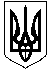 ГАЛИЦИНІВСЬКА СІЛЬСЬКА РАДАВІТОВСЬКОГО РАЙОНУ МИКОЛАЇВСЬКОЇ ОБЛАСТІРІШЕННЯВід 15  липня 2021 року № 14                                       ІХ сесія VIII скликанняс. ГалициновеПро надання дозволу на виготовлення проекту землеустрою щодо відведення земельної ділянки у власність для ведення особистого селянського господарства в межах території Галицинівської сільської ради Вітовського району Миколаївської областіВідповідно до пункту 34 статті 26 Закону України «Про місцеве самоврядування в Україні», статті 116, пунктів 6 – 10 статті 118, статті 121, пункту 1 статті 122, статті 186 Земельного кодексу України, статті 13 Закону України «Про оцінку земель», розглянувши  матеріали  постійної  комісії  сільської  ради    з питань земельних відносин та земельного кадастру, природокористування, планування території, охорони довкілля та екологічної безпеки, сільська  радаВИРІШИЛА:Надати дозвіл на виготовлення проекту землеустрою щодо відведення земельної ділянки у власність орієнтовною площею  для ведення особистого селянського господарства із земель сільськогосподарського призначення комунальної власності в межах території Галицинівської сільської ради Вітовського району Миколаївської області громадянину України Колодичу Петру Михайловичу.Надати дозвіл на виготовлення проекту землеустрою щодо відведення земельної ділянки у власність орієнтовною площею  для ведення особистого селянського господарства із земель сільськогосподарського призначення комунальної власності в межах території Галицинівської сільської ради Вітовського району Миколаївської області громадянці України Пліщинській Людмилі Михайлівні.Надати дозвіл на виготовлення проекту землеустрою щодо відведення земельної ділянки у власність орієнтовною площею  для ведення особистого селянського господарства із земель сільськогосподарського призначення комунальної власності в межах території Галицинівської сільської ради Вітовського району Миколаївської області громадянці України Пагут Надії Михайлівні.Надати дозвіл на виготовлення проекту землеустрою щодо відведення земельної ділянки у власність орієнтовною площею  для ведення особистого селянського господарства із земель сільськогосподарського призначення комунальної власності в межах території Галицинівської сільської ради Вітовського району Миколаївської області громадянину України Коротошину Івану Григоровичу.Надати дозвіл на виготовлення проекту землеустрою щодо відведення земельної ділянки у власність орієнтовною площею  для ведення особистого селянського господарства із земель сільськогосподарського призначення комунальної власності в межах території Галицинівської сільської ради Вітовського району Миколаївської області громадянці України Дмитрієвій Ользі Михайлівні.Надати дозвіл на виготовлення проекту землеустрою щодо відведення земельної ділянки у власність орієнтовною площею  для ведення особистого селянського господарства із земель сільськогосподарського призначення комунальної власності в межах території Галицинівської сільської ради Вітовського району Миколаївської області громадянці України Пагут Яні Володимирівні.Надати дозвіл на виготовлення проекту землеустрою щодо відведення земельної ділянки у власність орієнтовною площею  для ведення особистого селянського господарства із земель сільськогосподарського призначення комунальної власності в межах території Галицинівської сільської ради Вітовського району Миколаївської області громадянці України Карпенко Олені Олександрівні.Надати дозвіл на виготовлення проекту землеустрою щодо відведення земельної ділянки у власність орієнтовною площею  для ведення особистого селянського господарства із земель сільськогосподарського призначення комунальної власності в межах території Галицинівської сільської ради Вітовського району Миколаївської області громадянці України Марцинській Людмилі Вікторівні.Надати дозвіл на виготовлення проекту землеустрою щодо відведення земельної ділянки у власність площею  з кадастровим номером 4823382600:02:000:0870 для ведення особистого селянського господарства із земель сільськогосподарського призначення в межах території Галицинівської сільської ради Вітовського району Миколаївської області громадянину України Пелипасу Віктору Валентиновичу.Виготовити проект землеустрою громадянину України Колодичу Петру Михайловичу щодо відведення земельної ділянки у власність орієнтовною площею  для ведення особистого селянського господарства із земель сільськогосподарського призначення комунальної власності в межах території Галицинівської сільської ради Вітовського району Миколаївської області.Виготовити проект землеустрою громадянці України Пліщинській Людмилі Михайлівні щодо відведення земельної ділянки у власність орієнтовною площею  для ведення особистого селянського господарства із земель сільськогосподарського призначення комунальної власності в межах території Галицинівської сільської ради Вітовського району Миколаївської області.Виготовити проект землеустрою громадянці України Пагут Надії Михайлівні щодо відведення земельної ділянки у власність орієнтовною площею  для ведення особистого селянського господарства із земель сільськогосподарського призначення комунальної власності в межах території Галицинівської сільської ради Вітовського району Миколаївської області.Виготовити проект землеустрою громадянину України Коротошину Івану Григоровичу щодо відведення земельної ділянки у власність орієнтовною площею  для ведення особистого селянського господарства із земель сільськогосподарського призначення комунальної власності в межах території Галицинівської сільської ради Вітовського району Миколаївської області.Виготовити проект землеустрою громадянці України Дмитрієвій Ользі Михайлівні щодо відведення земельної ділянки у власність орієнтовною площею  для ведення особистого селянського господарства із земель сільськогосподарського призначення комунальної власності в межах території Галицинівської сільської ради Вітовського району Миколаївської області.Виготовити проект землеустрою громадянці України Пагут Яні Володимирівні щодо відведення земельної ділянки у власність орієнтовною площею  для ведення особистого селянського господарства із земель сільськогосподарського призначення комунальної власності в межах території Галицинівської сільської ради Вітовського району Миколаївської області.Виготовити проект землеустрою громадянці України Карпенко Олені Олександрівні щодо відведення земельної ділянки у власність орієнтовною площею  для ведення особистого селянського господарства із земель сільськогосподарського призначення комунальної власності в межах території Галицинівської сільської ради Вітовського району Миколаївської області.Виготовити проект землеустрою громадянці України Марцинській Людмилі Вікторівні щодо відведення земельної ділянки у власність орієнтовною площею  для ведення особистого селянського господарства із земель сільськогосподарського призначення комунальної власності в межах території Галицинівської сільської ради Вітовського району Миколаївської області.Виготовити проект землеустрою громадянину України Пелипасу Віктору Валентиновичу щодо відведення земельної ділянки у власність орієнтовною площею  з кадастровим номером 4823382600:02:000:0870 для ведення особистого селянського господарства із земель сільськогосподарського призначення комунальної власності в межах території Галицинівської сільської ради Вітовського району Миколаївської області.Контроль за виконанням цих рішень покласти на постійну комісію сільської ради з питань земельних відносин та земельного кадастру, природокористування, планування території, охорони довкілля та екологічної безпеки.              Сільський голова                                     І. НАЗАР